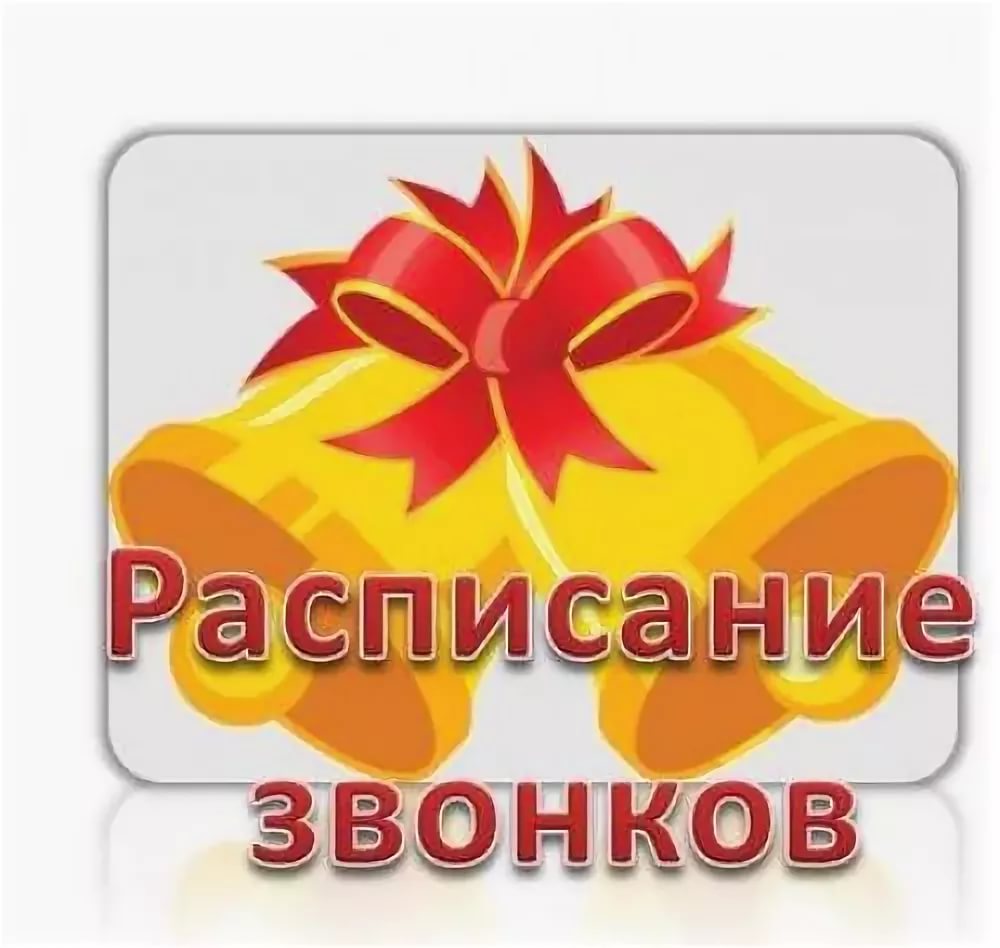  МБОУ «СОШ им.Т.К.Агузарова с.Нижняя Саниба»в 2019-2020 учебном году1 урок   08.30 - 09.10  перемена 10 мин.2 урок   09.20 - 10.00 перемена 10 мин.3 урок   10.10 - 10.50 перемена 10 мин.4 урок   11.00 - 11.40 перемена 20 мин.5 урок   12.00 - 12.40 перемена 20 мин.    6 урок   13.00 - 13.40  перемена 10 мин.